Всероссийская олимпиада школьников по физике(2019-2020 уч.г.)  Школьный этап, 10 классВремя выполнения -150 минутЗадача 1.Автомобиль, едущий по шоссе с постоянной скоростью 54 км/ч, проезжает мимо второго автомобиля, стоящего на соседней полосе. В этот момент второй автомобиль трогается с места и начинает ехать за первым, двигаясь с постоянным ускорением 5 м/с2 . За какое время второй автомобиль догонит первый? Какую скорость он будет иметь в момент, когда поравняется с первым? Автомобили считать материальными точками. Задача 2Полая металлическая сфера массой m и радиусом R всплывает со дна озера с постоянной скоростью. Груз какой массы нужно поместить внутрь сферы, чтобы она погружалась с такой же по модулю скоростью? Сила сопротивления, действующая на шар со стороны жидкости, зависит только от скорости шара относительно жидкости и направлена противоположно этой скорости. Плотность жидкости ρ, объём сферы равен V = 4/3πR3Задача 3Точечное тело бросают с поверхности Земли под некоторым углом к горизонту. Определите, при каких значениях этого угла кинетическая энергия тела в течение всего времени полёта будет больше его потенциальной энергии. Потенциальная энергия на поверхности Земли равна нулю; сопротивлением воздуха можно пренебречь. Задача 4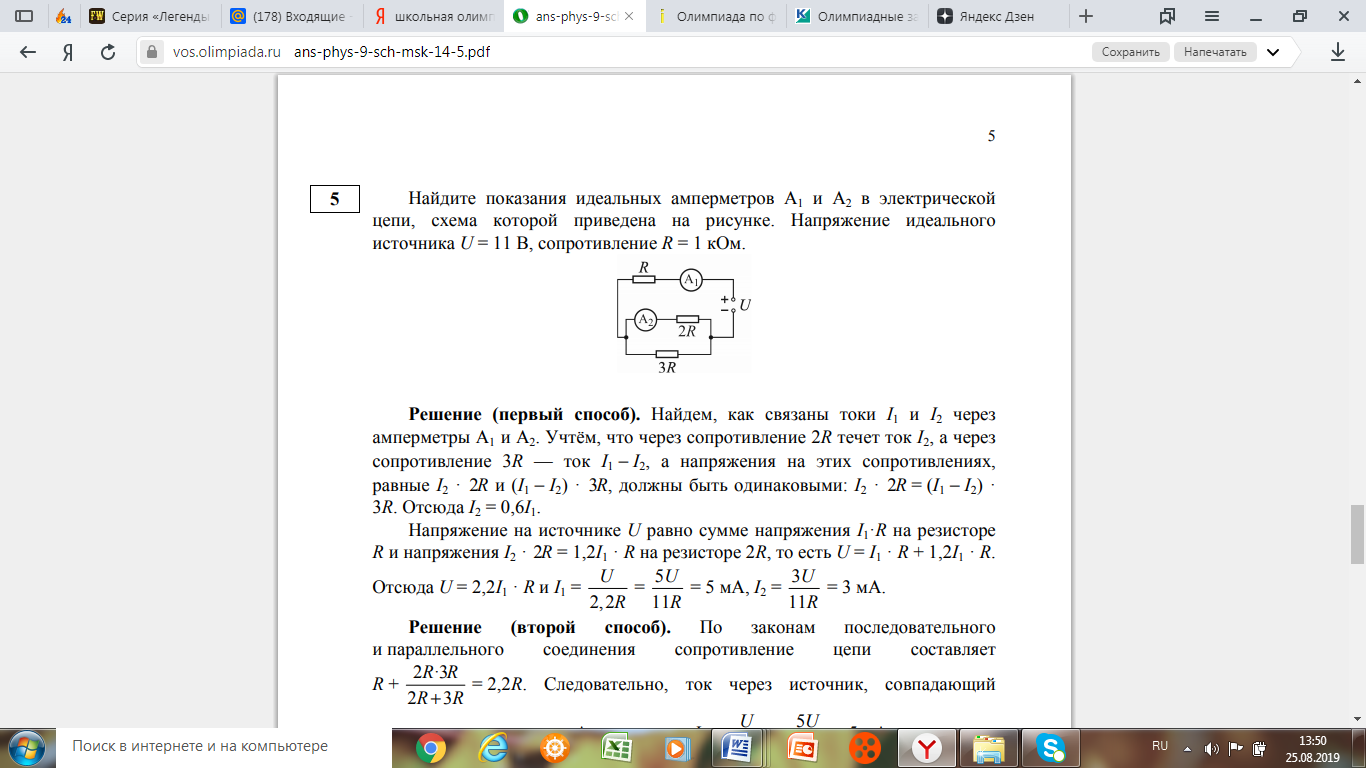 Задача 5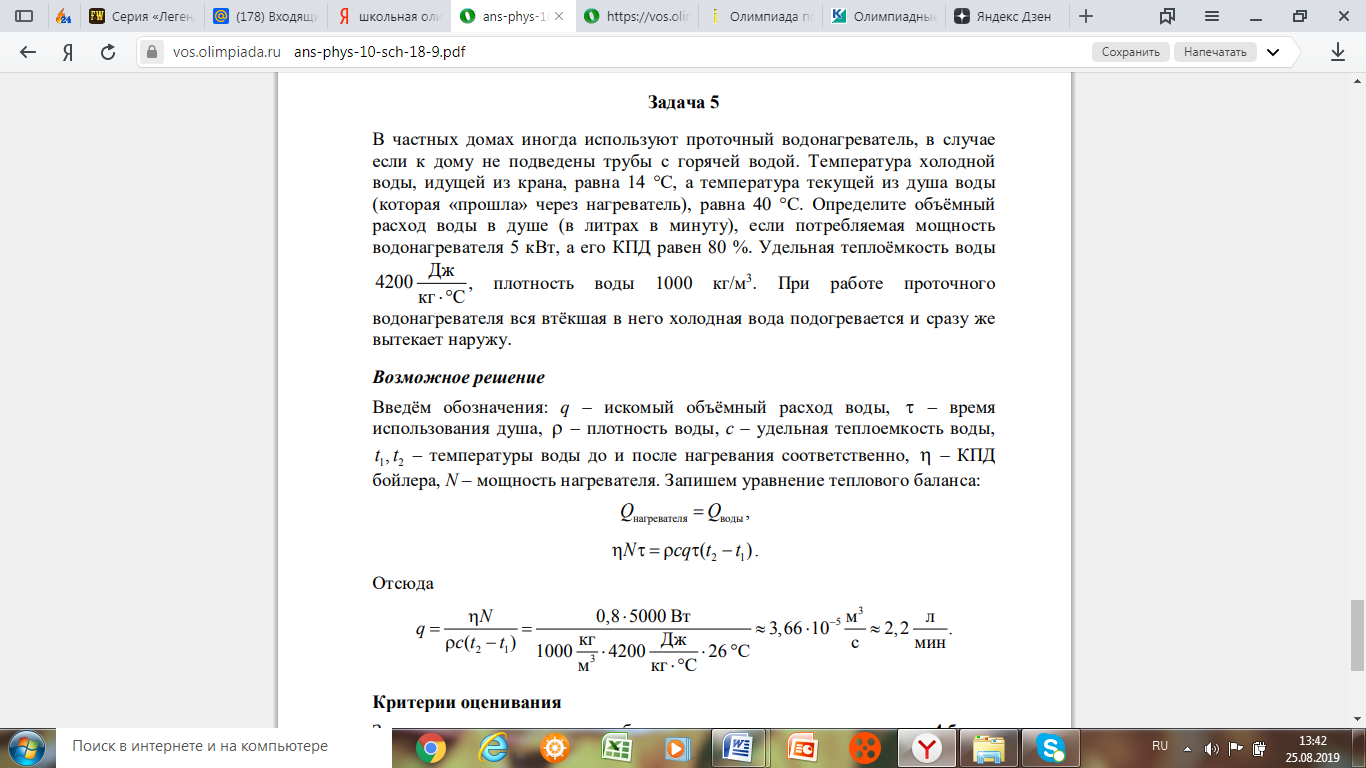 